				        Bewandert. Begeistert. Bewährt.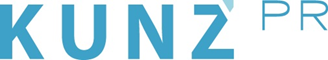 Presse-Info Alta Badia13. Mai 2024Mit dem Bauer mähen: In Einklang mit der Natur in Alta Badia(Alta Badia) In der Natur leben und arbeiten – das ist in Alta Badia nach wie vor Tradition. Diesen Sommer werden Urlauber an den verantwortungsvollen Umgang mit der ursprünglichen Berglandschaft herangeführt und lernen etwa, wie man Almwiesen mit der Sense mäht und Heu in der Scheune richtig lagert (8. Juli, 5. August, 2. und 30. September). Der Ausflug ist einer von mehreren, die den Schutz des Ökosystems ins Zentrum stellen. So begeben sich Gäste etwa mit einem Förster auf die Spuren des Borkenkäfers (1. und 29. Juli, 26. August und 23. September), entdecken an der Seite eines Mykologen die Vielfalt der Pilze (24. Juni, 22. Juli, 12. August und 16. September) und sammeln Müll während einer Wanderung (17. Juni, 15. Juli, 19. August und 9. September). Alta Badia ist beispielhaft in Sachen Nachhaltigkeit. Tipp: Wer den Autoschlüssel in seiner Unterkunft abgibt, profitiert von diversen Vergünstigungen und ist trotzdem flexibel unterwegs, denn für Übernachtungsgäste sind die Öffis in ganz Südtirol kostenfrei. Unmittelbar handeln – das impliziert auch das selbstgewählte Leitwort „Atira“, was auf ladinisch „sofort“ bedeutet. www.altabadia.org